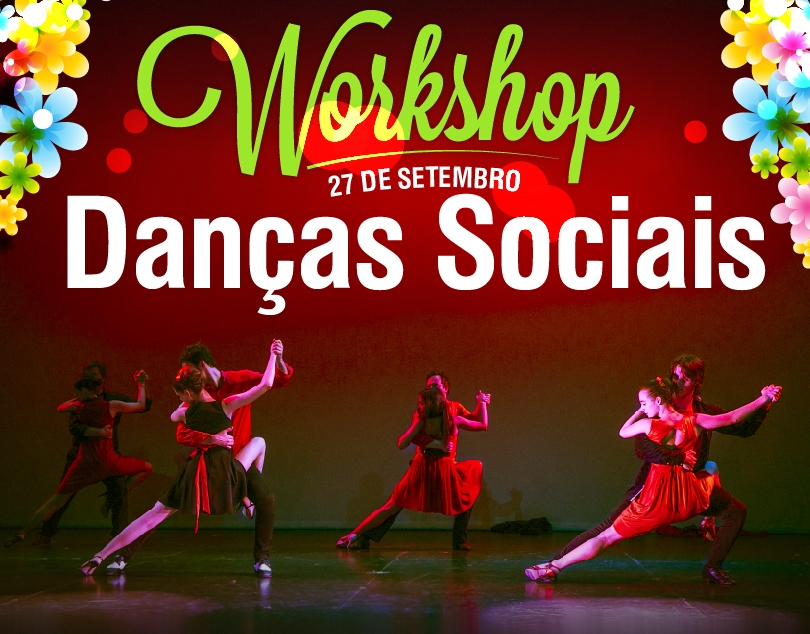 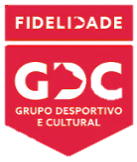 Ficha de Inscrição – Workshop Hip Hop Ficha de Inscrição – Workshop Hip Hop Ficha de Inscrição – Workshop Hip Hop Ficha de Inscrição – Workshop Hip Hop Ficha de Inscrição – Workshop Hip Hop Ficha de Inscrição – Workshop Hip Hop Ficha de Inscrição – Workshop Hip Hop Ficha de Inscrição – Workshop Hip Hop Ficha de Inscrição – Workshop Hip Hop Ficha de Inscrição – Workshop Hip Hop Ficha de Inscrição – Workshop Hip Hop Ficha de Inscrição – Workshop Hip Hop Ficha de Inscrição – Workshop Hip Hop Ficha de Inscrição – Workshop Hip Hop Ficha de Inscrição – Workshop Hip Hop Ficha de Inscrição – Workshop Hip Hop Ficha de Inscrição – Workshop Hip Hop Ficha de Inscrição – Workshop Hip Hop Ficha de Inscrição – Workshop Hip Hop Ficha de Inscrição – Workshop Hip Hop Ficha de Inscrição – Workshop Hip Hop Ficha de Inscrição – Workshop Hip Hop Ficha de Inscrição – Workshop Hip Hop Ficha de Inscrição – Workshop Hip Hop Ficha de Inscrição – Workshop Hip Hop Ficha de Inscrição – Workshop Hip Hop Ficha de Inscrição – Workshop Hip Hop Ficha de Inscrição – Workshop Hip Hop Ficha de Inscrição – Workshop Hip Hop Ficha de Inscrição – Workshop Hip Hop Ficha de Inscrição – Workshop Hip Hop Ficha de Inscrição – Workshop Hip Hop Ficha de Inscrição – Workshop Hip Hop Ficha de Inscrição – Workshop Hip Hop Ficha de Inscrição – Workshop Hip Hop Ficha de Inscrição – Workshop Hip Hop Ficha de Inscrição – Workshop Hip Hop Ficha de Inscrição – Workshop Hip Hop Ficha de Inscrição – Workshop Hip Hop Ficha de Inscrição – Workshop Hip Hop Ficha de Inscrição – Workshop Hip Hop Ficha de Inscrição – Workshop Hip Hop Ficha de Inscrição – Workshop Hip Hop Ficha de Inscrição – Workshop Hip Hop Ficha de Inscrição – Workshop Hip Hop Ficha de Inscrição – Workshop Hip Hop Ficha de Inscrição – Workshop Hip Hop Ficha de Inscrição – Workshop Hip Hop Ficha de Inscrição – Workshop Hip Hop Ficha de Inscrição – Workshop Hip Hop Ficha de Inscrição – Workshop Hip Hop Ficha de Inscrição – Workshop Hip Hop Ficha de Inscrição – Workshop Hip Hop Ficha de Inscrição – Workshop Hip Hop Ficha de Inscrição – Workshop Hip Hop Ficha de Inscrição – Workshop Hip Hop Ficha de Inscrição – Workshop Hip Hop Ficha de Inscrição – Workshop Hip Hop Ficha de Inscrição – Workshop Hip Hop Ficha de Inscrição – Workshop Hip Hop Ficha de Inscrição – Workshop Hip Hop Ficha de Inscrição – Workshop Hip Hop Ficha de Inscrição – Workshop Hip Hop Ficha de Inscrição – Workshop Hip Hop Ficha de Inscrição – Workshop Hip Hop Ficha de Inscrição – Workshop Hip Hop Ficha de Inscrição – Workshop Hip Hop Ficha de Inscrição – Workshop Hip Hop Ficha de Inscrição – Workshop Hip Hop Ficha de Inscrição – Workshop Hip Hop Ficha de Inscrição – Workshop Hip Hop Ficha de Inscrição – Workshop Hip Hop Ficha de Inscrição – Workshop Hip Hop Ficha de Inscrição – Workshop Hip Hop Ficha de Inscrição – Workshop Hip Hop Ficha de Inscrição – Workshop Hip Hop Ficha de Inscrição – Workshop Hip Hop Ficha de Inscrição – Workshop Hip Hop Ficha de Inscrição – Workshop Hip Hop Ficha de Inscrição – Workshop Hip Hop Ficha de Inscrição – Workshop Hip Hop Ficha de Inscrição – Workshop Hip Hop Ficha de Inscrição – Workshop Hip Hop Ficha de Inscrição – Workshop Hip Hop Ficha de Inscrição – Workshop Hip Hop Ficha de Inscrição – Workshop Hip Hop Ficha de Inscrição – Workshop Hip Hop Ficha de Inscrição – Workshop Hip Hop Ficha de Inscrição – Workshop Hip Hop Ficha de Inscrição – Workshop Hip Hop Ficha de Inscrição – Workshop Hip Hop Ficha de Inscrição – Workshop Hip Hop Ficha de Inscrição – Workshop Hip Hop Ficha de Inscrição – Workshop Hip Hop Ficha de Inscrição – Workshop Hip Hop Ficha de Inscrição – Workshop Hip Hop Ficha de Inscrição – Workshop Hip Hop Ficha de Inscrição – Workshop Hip Hop Ficha de Inscrição – Workshop Hip Hop Ficha de Inscrição – Workshop Hip Hop Ficha de Inscrição – Workshop Hip Hop Ficha de Inscrição – Workshop Hip Hop Ficha de Inscrição – Workshop Hip Hop Ficha de Inscrição – Workshop Hip Hop Ficha de Inscrição – Workshop Hip Hop Ficha de Inscrição – Workshop Hip Hop Ficha de Inscrição – Workshop Hip Hop Ficha de Inscrição – Workshop Hip Hop Ficha de Inscrição – Workshop Hip Hop Ficha de Inscrição – Workshop Hip Hop Ficha de Inscrição – Workshop Hip Hop Ficha de Inscrição – Workshop Hip Hop Ficha de Inscrição – Workshop Hip Hop Ficha de Inscrição – Workshop Hip Hop Ficha de Inscrição – Workshop Hip Hop Ficha de Inscrição – Workshop Hip Hop Ficha de Inscrição – Workshop Hip Hop Ficha de Inscrição – Workshop Hip Hop Ficha de Inscrição – Workshop Hip Hop Ficha de Inscrição – Workshop Hip Hop Ficha de Inscrição – Workshop Hip Hop Ficha de Inscrição – Workshop Hip Hop Ficha de Inscrição – Workshop Hip Hop Ficha de Inscrição – Workshop Hip Hop Ficha de Inscrição – Workshop Hip Hop Ficha de Inscrição – Workshop Hip Hop Ficha de Inscrição – Workshop Hip Hop Ficha de Inscrição – Workshop Hip Hop Ficha de Inscrição – Workshop Hip Hop Ficha de Inscrição – Workshop Hip Hop Ficha de Inscrição – Workshop Hip Hop Ficha de Inscrição – Workshop Hip Hop Ficha de Inscrição – Workshop Hip Hop Ficha de Inscrição – Workshop Hip Hop Ficha de Inscrição – Workshop Hip Hop Ficha de Inscrição – Workshop Hip Hop Ficha de Inscrição – Workshop Hip Hop Ficha de Inscrição – Workshop Hip Hop Ficha de Inscrição – Workshop Hip Hop Ficha de Inscrição – Workshop Hip Hop Ficha de Inscrição – Workshop Hip Hop Ficha de Inscrição – Workshop Hip Hop Ficha de Inscrição – Workshop Hip Hop Ficha de Inscrição – Workshop Hip Hop Ficha de Inscrição – Workshop Hip Hop Ficha de Inscrição – Workshop Hip Hop Ficha de Inscrição – Workshop Hip Hop Ficha de Inscrição – Workshop Hip Hop Ficha de Inscrição – Workshop Hip Hop Ficha de Inscrição – Workshop Hip Hop Ficha de Inscrição – Workshop Hip Hop Ficha de Inscrição – Workshop Hip Hop Nome:Nome:Nome:Nome:Nome:Nome:Nome:Nome:Nome:Nome:Nº Sócio:Nº Sócio:Nº Sócio:Nº Sócio:Nº Sócio:Nº Sócio:Nº Sócio:Nº Sócio:Nº Sócio:Não Sócio:Não Sócio:Não Sócio:Não Sócio:Não Sócio:Não Sócio:Não Sócio:Não Sócio:Não Sócio:Não Sócio:Não Sócio:Não Sócio:Não Sócio:Não Sócio:Não Sócio:Não Sócio:Não Sócio:Outros participantes:Outros participantes:Outros participantes:Outros participantes:Outros participantes:Outros participantes:Outros participantes:Outros participantes:Outros participantes:Outros participantes:Outros participantes:Outros participantes:Outros participantes:Outros participantes:Outros participantes:Outros participantes:Outros participantes:Outros participantes:Outros participantes:Outros participantes:Outros participantes:Outros participantes:Outros participantes:Outros participantes:Outros participantes:Outros participantes:Outros participantes:Outros participantes:Outros participantes:Outros participantes:Outros participantes:Outros participantes:Outros participantes:Outros participantes:Outros participantes:Outros participantes:Outros participantes:Outros participantes:Outros participantes:Outros participantes:Outros participantes:Outros participantes:Outros participantes:Outros participantes:Outros participantes:Nº Sócio:Nº Sócio:Nº Sócio:Nº Sócio:Nº Sócio:Não Sócio:Não Sócio:Não Sócio:Não Sócio:Não Sócio:Não Sócio:Não Sócio:Não Sócio:Não Sócio:Não Sócio:Não Sócio:Não Sócio:Não Sócio:Não Sócio:Não Sócio:Não Sócio:Não Sócio: Nº Sócio: Nº Sócio: Nº Sócio: Nº Sócio: Nº Sócio: Nº Sócio:Não Sócio:Não Sócio:Não Sócio:Não Sócio:Não Sócio:Não Sócio:Não Sócio:Não Sócio:Não Sócio:Não Sócio:Não Sócio:Não Sócio:Não Sócio:Não Sócio:Não Sócio:Não Sócio:Não Sócio:Não Sócio:    Assinale as opções pretendidas:    Assinale as opções pretendidas:    Assinale as opções pretendidas:    Assinale as opções pretendidas:    Assinale as opções pretendidas:    Assinale as opções pretendidas:    Assinale as opções pretendidas:    Assinale as opções pretendidas:    Assinale as opções pretendidas:    Assinale as opções pretendidas:    Assinale as opções pretendidas:    Assinale as opções pretendidas:    Assinale as opções pretendidas:    Assinale as opções pretendidas:    Assinale as opções pretendidas:    Assinale as opções pretendidas:    Assinale as opções pretendidas:    Assinale as opções pretendidas:    Assinale as opções pretendidas:    Assinale as opções pretendidas:    Assinale as opções pretendidas:    Assinale as opções pretendidas:    Assinale as opções pretendidas:    Assinale as opções pretendidas:    Assinale as opções pretendidas:    Assinale as opções pretendidas:    Assinale as opções pretendidas:    Assinale as opções pretendidas:    Assinale as opções pretendidas:    Assinale as opções pretendidas:    Assinale as opções pretendidas:    Assinale as opções pretendidas:    Assinale as opções pretendidas:    Assinale as opções pretendidas:    Assinale as opções pretendidas:    Assinale as opções pretendidas:    Assinale as opções pretendidas:    Assinale as opções pretendidas:    Assinale as opções pretendidas:    Assinale as opções pretendidas:Pretendo participar no WorkshopPretendo participar no WorkshopPretendo participar no WorkshopPretendo participar no WorkshopPretendo participar no WorkshopPretendo participar no WorkshopPretendo participar no WorkshopPretendo participar no WorkshopPretendo participar no WorkshopPretendo participar no WorkshopPretendo participar no WorkshopPretendo participar no WorkshopPretendo participar no WorkshopPretendo participar no WorkshopPretendo participar no WorkshopPretendo participar no WorkshopPretendo participar no WorkshopPretendo participar no WorkshopPretendo participar no WorkshopPretendo participar no WorkshopPretendo participar no WorkshopPretendo participar no WorkshopPretendo participar no WorkshopPretendo participar no WorkshopPretendo participar no WorkshopPretendo participar no WorkshopPretendo participar no WorkshopPretendo participar no WorkshopPretendo participar no WorkshopPretendo participar no WorkshopPretendo participar no WorkshopPretendo participar no WorkshopPretendo participar no WorkshopPretendo participar no WorkshopPretendo participar no WorkshopPretendo participar no WorkshopPretendo participar no WorkshopPretendo participar no WorkshopPretendo participar no WorkshopPretendo participar no WorkshopPretendo participar no WorkshopPretendo participar no WorkshopPretendo participar no WorkshopPretendo participar no WorkshopPretendo participar no WorkshopPretendo participar no WorkshopPretendo participar no WorkshopPretendo participar nas aulas de dançaPretendo participar nas aulas de dançaPretendo participar nas aulas de dançaPretendo participar nas aulas de dançaPretendo participar nas aulas de dançaPretendo participar nas aulas de dançaPretendo participar nas aulas de dançaPretendo participar nas aulas de dançaPretendo participar nas aulas de dançaPretendo participar nas aulas de dançaPretendo participar nas aulas de dançaPretendo participar nas aulas de dançaPretendo participar nas aulas de dançaPretendo participar nas aulas de dançaPretendo participar nas aulas de dançaPretendo participar nas aulas de dançaPretendo participar nas aulas de dançaPretendo participar nas aulas de dançaPretendo participar nas aulas de dançaPretendo participar nas aulas de dançaPretendo participar nas aulas de dançaPretendo participar nas aulas de dançaPretendo participar nas aulas de dançaPretendo participar nas aulas de dançaPretendo participar nas aulas de dançaPretendo participar nas aulas de dançaPretendo participar nas aulas de dançaPretendo participar nas aulas de dançaPretendo participar nas aulas de dançaPretendo participar nas aulas de dançaPretendo participar nas aulas de dançaPretendo participar nas aulas de dançaPretendo participar nas aulas de dançaPretendo participar nas aulas de dançaPretendo participar nas aulas de dança    Pagamento das aulas de dança:    Pagamento das aulas de dança:    Pagamento das aulas de dança:    Pagamento das aulas de dança:    Pagamento das aulas de dança:    Pagamento das aulas de dança:    Pagamento das aulas de dança:    Pagamento das aulas de dança:    Pagamento das aulas de dança:    Pagamento das aulas de dança:    Pagamento das aulas de dança:    Pagamento das aulas de dança:    Pagamento das aulas de dança:    Pagamento das aulas de dança:    Pagamento das aulas de dança:    Pagamento das aulas de dança:    Pagamento das aulas de dança:    Pagamento das aulas de dança:    Pagamento das aulas de dança:    Pagamento das aulas de dança:    Pagamento das aulas de dança:    Pagamento das aulas de dança:    Pagamento das aulas de dança:    Pagamento das aulas de dança:    Pagamento das aulas de dança:    Pagamento das aulas de dança:    Pagamento das aulas de dança:    Pagamento das aulas de dança:    Pagamento das aulas de dança:    Pagamento das aulas de dança:    Pagamento das aulas de dança:    Pagamento das aulas de dança:    Pagamento das aulas de dança:    Pagamento das aulas de dança:    Pagamento das aulas de dança:    Pagamento das aulas de dança:    Pagamento das aulas de dança:    Pagamento das aulas de dança:    Pagamento das aulas de dança:Vencimento:Vencimento:Vencimento:Vencimento:Vencimento:Vencimento:Vencimento:Vencimento:Vencimento:Vencimento:Vencimento:Vencimento:Vencimento:Vencimento:Vencimento:Vencimento:Vencimento:Vencimento:Vencimento:Vencimento:Vencimento:Vencimento:Vencimento:Numerário:Numerário:Numerário:Numerário:Numerário:Numerário:Numerário:Numerário:Numerário:Numerário:Numerário:Numerário:Numerário:Numerário:Numerário:Numerário:Numerário:Numerário:Transf. Bancária (0035.21790001079833036):Transf. Bancária (0035.21790001079833036):Transf. Bancária (0035.21790001079833036):Transf. Bancária (0035.21790001079833036):Transf. Bancária (0035.21790001079833036):Transf. Bancária (0035.21790001079833036):Transf. Bancária (0035.21790001079833036):Transf. Bancária (0035.21790001079833036):Transf. Bancária (0035.21790001079833036):Transf. Bancária (0035.21790001079833036):Transf. Bancária (0035.21790001079833036):Transf. Bancária (0035.21790001079833036):Transf. Bancária (0035.21790001079833036):Transf. Bancária (0035.21790001079833036):Transf. Bancária (0035.21790001079833036):Transf. Bancária (0035.21790001079833036):Transf. Bancária (0035.21790001079833036):Transf. Bancária (0035.21790001079833036):Transf. Bancária (0035.21790001079833036):Transf. Bancária (0035.21790001079833036):Transf. Bancária (0035.21790001079833036):Transf. Bancária (0035.21790001079833036):Transf. Bancária (0035.21790001079833036):Transf. Bancária (0035.21790001079833036):Transf. Bancária (0035.21790001079833036):Transf. Bancária (0035.21790001079833036):Transf. Bancária (0035.21790001079833036):Transf. Bancária (0035.21790001079833036):Transf. Bancária (0035.21790001079833036):Transf. Bancária (0035.21790001079833036):Transf. Bancária (0035.21790001079833036):Transf. Bancária (0035.21790001079833036):Transf. Bancária (0035.21790001079833036):Transf. Bancária (0035.21790001079833036):Transf. Bancária (0035.21790001079833036):Transf. Bancária (0035.21790001079833036):Transf. Bancária (0035.21790001079833036):Transf. Bancária (0035.21790001079833036):Transf. Bancária (0035.21790001079833036):Transf. Bancária (0035.21790001079833036):Transf. Bancária (0035.21790001079833036):Transf. Bancária (0035.21790001079833036):Transf. Bancária (0035.21790001079833036):Transf. Bancária (0035.21790001079833036): Assinatura: Assinatura: Assinatura: Assinatura: Assinatura: Assinatura: Assinatura: Assinatura: Assinatura: Assinatura: Assinatura: Assinatura: Assinatura: Assinatura: Assinatura: Assinatura: Assinatura: Assinatura:Contacto:Contacto:Contacto:Contacto:Contacto:Contacto:Contacto:Contacto:Contacto:Contacto:Contacto:Contacto:Contacto:Contacto:Contacto:Contacto:     Data:     Data:     Data:     Data:     Data:     Data:     Data: